Read the text.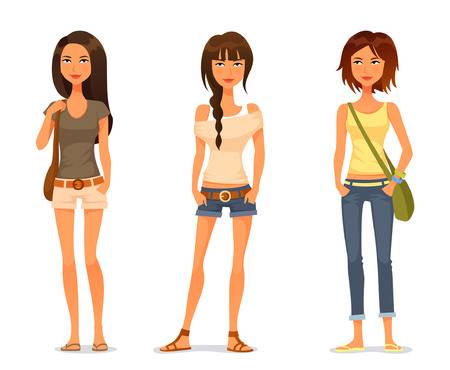 2) Write Yes or No.a) Linda is sad. ______ b) She doesn’t like summer holidays. ______ c) She’s got brothers. ______ d) Her brothers like surfing. ______ e) Her mother’s favourite activity is going for a walk. ______f) Linda’s family doesn’t like juice. ______ 3) Answer the questions.a) How old is Linda?    b) What does she like doing at the beach?c) Does she like building sandcastles?d) Does she like having a picnic?ANSWER KEYEXERCISE 1NoNoYesYesYesNoEXERCISE 2She is eleven years old.She likes swimming in the sea.No, she doesn’t.Yes, she does.Name: ____________________________    Surname: ____________________________    Nber: ____   Grade/Class: _____Name: ____________________________    Surname: ____________________________    Nber: ____   Grade/Class: _____Name: ____________________________    Surname: ____________________________    Nber: ____   Grade/Class: _____Assessment: _____________________________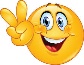 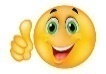 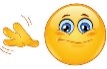 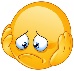 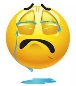 Date: ___________________________________________________    Date: ___________________________________________________    Assessment: _____________________________Teacher’s signature:___________________________Parent’s signature:___________________________